УКРАЇНАНОВОСЕЛИЦЬКА МІСЬКА РАДАЧЕРНІВЕЦЬКОГО РАЙОНУ  ЧЕРНІВЕЦЬКОЇ ОБЛАСТІРІШЕННЯ № {num}13/6{num}{name}Про затвердження Статуту Комунальної установи «Новоселицький інклюзивно-ресурсний центр» Новоселицької міської ради Чернівецького району Чернівецької області (нова редакція) {name}Відповідно до Законів України, «Про освіту», «Про повну загальну середню освіту», «Про дошкільну освіту», «Про професійну (професійно-технічну) освіту», «Про фахову передвищу освіту», «Про вищу освіту», постанови Кабінету Міністрів України від 21.07.2021 № 765 «Про внесення змін до деяких постанов Кабінету Міністрів України щодо організації навчання осіб з особливими освітніми потребами», з метою приведення установчих документів Комунальної установи «Новоселицький інклюзивно-ресурсний центр» Новоселицької міської ради Чернівецького району Чернівецької області у відповідність до норм чинного законодавства України у сфері освіти, керуючись ст. 26 Закону України «Про місцеве самоврядування в Україні», міська рада ВИРІШИЛА: Затвердити Статут Комунальної установи «Новоселицький інклюзивно-ресурсний центр» Новоселицької міської ради Чернівецького району Чернівецької області у новій редакції, що додається.Директору Комунальної установи «Новоселицький інклюзивно-ресурсний центр» Новоселицької міської ради Чернівецького району Чернівецької області Власовій Л.В. провести державну реєстрацію Статуту установи згідно з вимогами чинного законодавства України.Контроль за виконанням  даного рішення покласти на постійну комісію Новоселицької міської ради з питань законності, регламенту, депутатської діяльності, етики, гласності, свободи совісті та зв’язку із засобами масової інформації.Міський голова                                                                          Марія НІКОРИЧ  {avtor} Любов ВЛАСОВА{avtor}{idavtor} 33{idavtor}{dopov}Любов ВЛАСОВА{dopov}{iddopov}Іван ФОКА{iddopov}{date}21.10.2021{date} рокуХІІІ сесія VIII скликання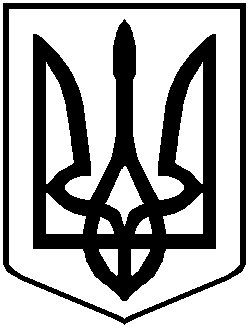 